HONORABLE CONCEJO DELIBERANTEORDENANZA Nº 7640EL HONORABLE CONCEJO DELIBERANTE DE LA CIUDAD DE SAN FRANCISCO, SANCIONA CON FUERZA DE:ORDENANZAArt. 1º).-	DISPÓNESE de un espacio de ascenso y descenso de personas con discapacidad, de seis (6) metros lineales sobre veril Norte de calle Dante Alighieri a la altura del 1.100, desde la ochava en sentido de dirección Este - Oeste, frente al centro de rehabilitación NEURO S.R.L., a emplazarse y señalizarse conforme dictamen técnico obrante a fs. 05 del Expte. N° 144.908, que como anexo forma parte de la presente.-Art. 2º).-	La Secretaría de Infraestructura, a través de las Direcciones correspondientes, procederá a la señalización vertical y horizontal, de conformidad a las constancias de autos.-Art. 3º).-	La erogación que demanda el cumplimiento de lo establecido precedentemente será imputado a la partida correspondiente del Presupuesto vigente.-Art. 4º).-	REGÍSTRESE, comuníquese al Departamento Ejecutivo, publíquese y archívese.-Dada en la Sala de Sesiones del Honorable Concejo Deliberante de la ciudad de San Francisco, a los cinco días del mes de octubre del año dos mil veintitrés.-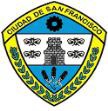 MUNICIPALIDAD DE LA CIUDAD DE SAN FRANCISCOSECRETARIA DE GOBIERNODIRECCION DE POLICIA MUNICIPAL y DEFENSA CIVILSan Francisco, 04 de Agosto del 2.023.-REF.: EXPEDIENTE Nº: 144908DE: DIRECCIÓN DE POLICÍA MUNICIPAL y DEFENSA CIVIL A: SECRETARÍA DE GOBIERNO:En virtud de Expediente de referencia, iniciado por Lic. NataliaC. Sileoni de “NEURO S.R.L.”; con el Objeto de Solicitar Espacio Exclusivo de detención de vehículos, para Pasajeros con Discapacidad, y tras verificación in-situ, se cotejo que el sector de calle Dante Alighieri al 1100; se considera viable acceder a tal petición, por lo cual se sugiere, salvo mejor criterio de esa instancia y de la Comisión de Tránsito y Seguridad Vial, lo siguientes:Espacio Exclusivo para Pasajeros con Discapacidad, acordando desde fin de ochava NOROESTE, hacia el OESTE, Seis (6) metros lineales aproximadamente - (Veril NORTE), comprendiendo todo el lateral del dominio; con adecuada Demarcación Horizontal de Pintado, y Señalización Vertical.A su vez, se deberá dar conocimiento que de acuerdo al Marco Legal Vigente, la requerida Implementación Vial, genera costos a cargo del solicitante; estando éstos Aranceles, encuadrados en Ordenanza Municipal Vigente - (Tributaria / Tarifaria).Sin más, saludo a Usted muy atentamente. A sus efectos.-Firma: Director de Policía Municipal: Sr. Adrián BonavitaDr. Juan Martín LosanoSecretario H.C.D.Dr. Gustavo J. KleinPresidente H.C.D.